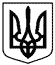 РОЗПОРЯДЖЕННЯМІСЬКОГО ГОЛОВИм. Сумивід    13.08.2020 № 232-РЗ метою контролю за підготовкою закладів освіти до                                               2020-2021 навчального року, на виконання законів України «Про освіту», «Про повну загальну середню освіту», «Про дошкільну освіту», керуючись пунктом 20 частини четвертої статті 42 Закону України «Про місцеве самоврядування в Україні»:1. Створити робочу групу по огляду готовності закладів освіти до     2020-2021 навчального року (додаток 1).2. Затвердити графік перевірки готовності закладів освіти до                        2020-2021 навчального року (додаток 2). 3. Затвердити зразки актів готовності закладів освіти до 2020-2021 навчального року (додатки 3, 4, 5).4. З 14.08.2020 року робочій групі провести перевірку стану підготовки закладів дошкільної, загальної середньої та позашкільної освіти до                       2020-2021 навчального року. 5. Управлінню освіти і науки Сумської міської ради інформацію про готовність закладів освіти до 2020-2021 навчального року надати Сумському міському голові до 01.09.2020 року.6. Контроль за виконанням розпорядження покласти на заступника міського голови з питань діяльності виконавчих органів ради згідно з розподілом обов’язків. Дрига 789-759Розіслати: членам робочої групи                                                                         Додаток 1                                                                          до розпорядження міського голови                                                                         від  13.08.2020 № 232-РСклад робочої групи по огляду готовностізакладів освіти до 2020-2021 навчального рокуУстановити, що у разі персональних змін у складі робочої групи або відсутності осіб, які входять до її складу, у зв’язку з відпусткою, хворобою чи з інших причин, особи, які виконують їх обов’язки, входять до складу робочої групи за посадами.Начальник управлінняосвіти і науки Сумської міської ради                              А.М. Данильченко                                                                         Додаток 2                                                                          до розпорядження міського голови                                                                         від  13.08.2020 № 232-Р                                                                         ЗАТВЕРДЖЕНО                                                                         розпорядженням міського голови                                                                         від  13.08.2020 № 232-Р Графік перевірки готовності закладів освіти до 2020-2021 навчального року Начальник управління освіти і науки Сумської міської ради                              А.М. Данильченко                                                                                       АКТперевірки готовності закладу загальної середньої освітидо 2020-2021 навчального рокуСкладений «_____»____________2020 ______ р.Повна назва, тип, №  закладу освіти___________________________________________________________________________________________________________________________Рік побудови _________________________________________________________________Повна адреса ______________________________________________________________________________________________________________________________________________Телефон _____________________________________________________________________Прізвище, ім’я, по батькові керівника закладу освіти_____________________________________________________________________________Відповідно до розпорядження міського голови м. Суми  від _______ № ____ перевірку проводила робоча група у складі:Робоча група встановила:1. Створення умов для учнів 1-х класів (%):наявність куточків відпочинку в класних кімнатах ____________________________________________________________________________наявність кімнат відпочинку (сну) для першокласників, які відвідують ГПД____________________________________________________________________________облаштуванню приміщень для організації рухливих ігор____________________________2. У 2020-2021 н.р. в закладі освіти буде ____ груп продовженого дня, у них _____ дітей,  _______ кімнат для відпочинку. 3. У 2020-2021 н.р. буде функціонувати  _____ класів, у них______ учнів, у І зміну _____ класів, у підзміну _______ класів, у ІІ зміну ________класів.Середня наповнюваність класів____.4. Наявність проєкту плану роботи закладу освіти на новий навчальний рік ____________________________________________________________________________5. Освітня програма на 2020-2021 навчальний рік _________________________________6. Проєкт розкладу уроків та факультативів ______________________________________7. План проведення та робочі матеріали до серпневої педагогічної ради____________________________________________________________________________8. Оснащення закладу комп’ютерною технікою: кількість комп’ютерів, задіяних в освітньому процесі ____________________________________________________________________________кількість комп’ютерів, задіяних в роботі адміністративного персоналу ____________________________________________________________________________наявність кабінетів інформатики (кількість)_______________________________________окремо для початкової школи __________________________________________________ 9. Готовність кабінетів інформатики до роботи у новому навчальному році_________________________________________________________________________10. Шкільна бібліотека:зміцнення матеріальної бази бібліотеки: ____________________________________________________________________________робота щодо поповнення книжкового фонду:____________________________________________________________________________інноваційні форми роботи бібліотекарів із школярами, учителями:________________________________________________________________________________________________________________________________________________________забезпеченість учнів необхідними підручниками (%)_______________________________11. Охорона закладів освіти:охоронна фірма (назва)_________________________________________________________наявність ліцензії _____________________________________________________________не охороняється _______________________________________________________________камери спостереження _________________________________________________________наявність «Тривожної кнопки» __________________________________________________12. Організація харчування:готовність харчоблоку до експлуатації (так/ні), відповідність вимогам НАССР____________________________________________________________________________забезпеченість холодильним, технологічним обладнанням, посудом, інвентарем ____________________________________________________________________________санітарний стан харчоблоку ____________________________________________________наявність буфету _____________________________________________________________кількість  місць у їдальні ______________________________________________________наявність холодної проточної води ______________________________________________наявність гарячої проточної води _______________________________________________умови для миття рук учнів _____________________________________________________13. Організація питного режиму:наявність бутильованої води ___________________________________________________наявність питних фонтанчиків _________________________________________________14. Медичне обслуговування:наявність медичного кабінету, його оснащення (%) _______________________________створення умов для проведення медичних оглядів учнів ____________________________проходження медоглядів працівниками закладу___________________________________15. Кількість учителів, які вперше розпочинають педагогічну діяльність у 2020 році після закінчення вищих педагогічних навчальних закладів _______________________________у тому числі у початковій школі ________________________________________________16. Наявність в адміністрації книг звернень громадян ______________________________17. Стан куточків державної символіки ___________________________________________18. Підготовлені до нового навчального року:19. Готовність до занять навчальних майстерень, кабінетів обслуговуючої праці, їх характеристика:20. Проведення поточного/капітального ремонту (назва, підрядна організація, термін виконання):капітального_________________________________________________________________поточного___________________________________________________________________21. Стан території та огорожі (дата останнього ремонту) ___________________________22. Кількість і стан:допоміжних споруд___________________________________________________________ основних споруд _____________________________________________________________23. Стан асфальтованих/бетонованих майданчиків для сміттєзбиральників ____________________________________________________________________________24. Спортивні споруди і майданчики, їх технічний стан та оснащення_____________________________________________________________________________25. Стан спортивної зали, наявність  та стан обладнання,  інвентарю за нормами ____________________________________________________________________________26. Наявність ресурсних кімнат, медіатек_________________________________________ 27. Стан інженерних комунікацій:водопостачання ______________________________________________________________газопостачання  ______________________________________________________________електропостачання ___________________________________________________________каналізація __________________________________________________________________28. Наявність актів перевірки опору ізоляції електромереж і заземлення (№ акта та дата виконання робіт)____________________________________________________________________________29. Стан центральної вентиляції, наявність актів повірки вентиляційної системи ____________________________________________________________________________30. Готовність закладу освіти до роботи в осінньо-зимовий період, наявність актів готовності до опалювального періоду поточного року (дата отримання акта) ____________________________________________________________________________31. Забезпеченість умов безпеки життєдіяльності (БЖД) учасників освітнього процесу (наявність протоколів про навчання і перевірку знань працівників з безпеки життєдіяльності, журнали реєстрації інструктажів з БЖД, інструкції з безпеки в кабінетах) ____________________________________________________________________________32. Організація роботи з пожежної безпеки (наявність наказу (номер, дата) про призначення відповідальної особи, виконання приписів, дата проходження курсів з питань пожежної безпеки)  ____________________________________________________пожежні щити _______________________________________________________________вогнегасники ________________________________________________________________блискавкозахист _____________________________________________________________пожежні рукави ______________________________________________________________інструкція з пожежної безпеки та план евакуації __________________________________33. Організація роботи з охорони праці (наявність наказу (номер, дата) про призначення відповідальної особи, стан виконання приписів, дата проходження курсів з питань охорони праці) ____________________________________________________________________________34.Система енергетичного менеджменту закладу (наказ про  функціонування системи, відповідальна особа за ведення моніторингу споживання енергоресурсів, куточок енергозбереження, систематизований перелік документації з енергетичного менеджменту, виконання плану заходів з енергозбереження у поточному році)____________________________________________________________________________35. Стан доступності до будівель та приміщень для маломобільних груп населення (МГН), у тому числі осіб з інвалідністю з порушенням зору, слуху та опорно – рухового апарату__________________________________________________________________________________________________________________________________________________36.Наявність та реєстрація колективного договору _________________________________37. Матеріали щодо проведення звітування керівника закладу освіти_____________________________________________________________________________Рекомендації робочої групи: _______________________________________________________________________________________________________________________________________________________________________________________________________________________________________Висновок робочої групи про готовність закладу загальної середньої освіти до нового навчального року_____________________________________________________________________________                                                     Додаток 4до розпорядження міського голови                                                                                   від 13.08.2020  №232-Р                                                                                              «ЗАТВЕРДЖЕНО»                                                                                          розпорядженням міського голови                                                                                від 13.08.2020 №232-РАктприйому готовності закладу дошкільної освітидо 2020-2021 навчального рокуСкладений «_____» ______________ 2020 р.Повна назва, тип, № закладу___________________________________________________________________________________________________________________________________Рік побудови __________________________________________________________________Повна адреса __________________________________________________________________Телефон ______________________________________________________________________Прізвище, ім’я, по-батькові керівника закладу дошкільної освіти ____________________________________________________________________________Відповідно до розпорядження міського голови м. Суми  від ______№ ____ перевірку проводила робоча група у складі: Робоча група встановила:1. У 2020-2021 навчальному році в закладі дошкільної освіти планується: груп _______ дітей _______, з них раннього віку: груп____ дітей _____; дошкільного віку: груп _____ дітей _______; різні види груп (вказати які, в тому числі компенсуючого типу; вказати кількість груп, їх вид і в них дітей, інклюзивні групи) __________________________________________________________________________________________________________________________________________________________2. Укомплектованість педагогічними кадрами та техперсоналом відповідно до штатного розпису  ____________________, мають вищу освіту (%) _______________, мають відповідну освіту (%) ____________, вакансії_______________________________________3. Стан ділової документації (накази, графіки роботи, посадові обов’язки, протоколи педрад тощо__________________________________________________________________4.План роботи закладу освіти на новий навчальний рік _____________________________________________________________________________5. Проведення поточного/капітального ремонту (назва, підрядна організація, термін виконання):капітального_________________________________________________________________поточного___________________________________________________________________6.Стан території та її площа__________________________________________ _____________________________________________________________________________7.Кількість і стан допоміжних споруд_______________________________________ _____________________________________________________________________________8.Огорожа навколо території закладу дошкільної освіти та її стан_______________ _____________________________________________________________________________ 9.Спортивні споруди і майданчики, їх технічний стан_________________________ _____________________________________________________________________________10.Стан готовності групових приміщень_____________________________________ _____________________________________________________________________________11.Наявність методичного кабінету, його стан______________________________ _____________________________________________________________________________12. Наявність технічних засобів навчання (ТНЗ), їх стан і зберігання _____________________________________________________________________________13. Розміри спортивного залу, наявність і стан фізкультурного обладнання та інвентарю_____________________________________________________________________14. Наявність, розміри музичного залу та забезпечення пожежної безпеки_______________________________________________________________________15. Стан меблів (у групових кімнатах, кабінетах тощо)______________________ ________________________________________________________________________16. Готовність харчоблоку до експлуатації (так/ні), відповідність вимогам НАССР, забезпеченість технологічним обладнанням, санітарний стан_________________________________________________________________________________________________________________________________________________________ _____________________________________________________________________________Наявність проточної води: холодної______, гарячої________.17. Організація питного режиму____________________________________________ _____________________________________________________________________________18. Наявність медичного кабінету, його оснащення____________________________ _____________________________________________________________________________19. Забезпеченість освітлення в групових кімнатах згідно з нормами_____________ _____________________________________________________________________________20. Стан інженерних комунікацій:водопостачання________________________________________________________________газопостачання  _______________________________________________________________електропостачання_____________________________________________________________каналізація____________________________________________________________________21. Наявність актів перевірки опору ізоляції електромереж і заземлення (№ акта та дата виконання робіт)___________________________________________________________ _____________________________________________________________________________22. Стан центральної вентиляції, наявність актів повірки вентиляційної системи ____________________________________________________________________________23. Готовність закладу освіти до роботи в осінньо-зимовий період, наявність актів готовності до опалювального періоду поточного року (дата отримання акта) ____________________________________________________________________________24. Забезпеченість умов безпеки життєдіяльності (БЖД) учасників освітнього процесу (наявність протоколів про навчання і перевірку знань працівників з безпеки життєдіяльності, журнали реєстрації інструктажів з БЖД, інструкції з безпеки в кабінетах) ____________________________________________________________________________25. Організація роботи з пожежної безпеки (наявність наказу (номер, дата) про призначення відповідальної особи, виконання приписів, дата проходження курсів з питань пожежної безпеки)  ____________________________________________________________Пожежні щити_________________________________________________________________вогнегасники__________________________________________________________________блискавкозахист_______________________________________________________________пожежні рукави________________________________________________________________інструкція з пожежної безпеки та план евакуації____________________________________26. Організація роботи з охорони праці (наявність наказу (номер, дата) про призначення відповідальної особи, стан виконання приписів, дата проходження курсів з питань охорони праці)_____________________________________________________________________________________________________________________________________________________27.Система енергетичного менеджменту закладу (наказ про функціонування системи, відповідальна особа за ведення моніторингу споживання енергоресурсів, куточок енергозбереження, систематизований перелік документації з енергетичного менеджменту, виконання плану заходів з енергозбереження у поточному році)______________________________________________________________________________________________________________________________________________________8. Стан доступності до будівель та приміщень для маломобільних груп населення (МГН), у тому числі осіб з інвалідністю з порушенням зору, слуху та опорно – рухового апарату_________________________________________________________________________________________________________________________________________________________________________________________________________________________________29. Забезпеченість педагогічними кадрами та техперсоналом_________________________Рекомендації робочої групи: __________________________________________________________________________________________________________________________________________________________Висновок робочої групи про готовність закладу дошкільної освіти до нового навчального року______________________________________________________________________________________________________________________________________________________                                                                                                Додаток 5                         до розпорядження міського голови                                                                                    від 13.08.2020 №232-Р                                                                                                  «ЗАТВЕРДЖЕНО»                                                                                         розпорядженням міського голови                                                                               від 13.08.2020 №232-Р                                                               АКТперевірки готовності закладу позашкільної освітидо 2020-2021 навчального рокуСкладений «_____»____________2020 ______ р.Повна назва, тип, №  закладу освіти___________________________________________________________________________________________________________________________Рік побудови _________________________________________________________________Повна адреса ______________________________________________________________________________________________________________________________________________Телефон _____________________________________________________________________Прізвище, ім’я, по батькові керівника закладу освіти_____________________________________________________________________________Відповідно до розпорядження міського голови м.Суми від _______ № ____ перевірку проводила робоча група у складі:Робоча група встановила:1. У 2020-2021 н.р. буде функціонувати  _____ гуртків, груп, творчих об’єднань, у них______ вихованців. Середня наповнюваність гуртків____.2. Наявність проєкту плану роботи закладу освіти на новий навчальний рік ____________________________________________________________________________3. Робочий навчальний план на 2020/2021 навчальний рік ___________________________4. Проєкт розкладу занять ______________________________________________________5. План проведення та робочі матеріали до серпневої педагогічної ради____________________________________________________________________________________________6. Оснащення закладу комп’ютерною технікою:кількість комп’ютерів, задіяних в освітньому процесі_______________________________кількість комп’ютерів, задіяних в роботі адміністративного персоналу_________________наявність комп’ютерних класів (кількість)________________________________________7. Бібліотека:зміцнення матеріальної бази бібліотеки:__________________________________________ ____________________________________________________________________________робота щодо поповнення книжкового фонду:__________________________________________________________________________________________________________________інноваційні форми роботи бібліотекарів з вихованцями, педагогами:______________________________________________________________________________________________8. Охорона закладів освіти:охоронна фірма (назва)_________________________________________________________наявність ліцензії _____________________________________________________________не охороняється _______________________________________________________________камери спостереження __________________________________________________________наявність «Тривожної кнопки» __________________________________________________9. Медичне обслуговування:проходження медоглядів працівниками закладу____________________________________10. Кількість педагогів, які вперше розпочинають педагогічну діяльність у 2020 році після закінчення вищих педагогічних навчальних закладів _______________________________11. Наявність в адміністрації книг звернень громадян _______________________________12. Стан куточків державної символіки ___________________________________________13. Підготовлені до нового навчального року:14. Готовність до занять навчальних майстерень, кабінетів, їх характеристика:15. Проведення поточного/капітального ремонту (назва, підрядна організація, термін виконання):капітального_________________________________________________________________поточного___________________________________________________________________16. Стан території та огорожі (дата останнього ремонту) ___________________________17. Кількість і стан:допоміжних споруд__________________________________________________________ основних споруд ____________________________________________________________18. Стан актового залу, забезпечення вимог пожежної безпеки_______________________ ____________________________________________________________________________19. Стан інженерних комунікацій:водопостачання________________________________________________________________газопостачання  _______________________________________________________________електропостачання_____________________________________________________________каналізація____________________________________________________________________20. Наявність актів перевірки опору ізоляції електромереж і заземлення (№ акта та дата виконання робіт)_______________________________________________________________21. Стан центральної вентиляції, наявність актів повірки вентиляційної системи _____________________________________________________________________________22. Готовність закладу освіти до роботи в осінньо-зимовий період, наявність актів готовності до опалювального періоду поточного року (дата отримання акта) _____________________________________________________________________________23. Забезпеченість умов безпеки життєдіяльності (БЖД) учасників освітнього процесу (наявність протоколів про навчання і перевірку знань працівників з безпеки життєдіяльності, журнали реєстрації інструктажів з БЖД, інструкції з безпеки в кабінетах) _____________________________________________________________________________24. Організація роботи з пожежної безпеки (наявність наказу (номер, дата) про призначення відповідальної особи, виконання приписів, дата проходження курсів з питань пожежної безпеки)  _____________________________________________________________________пожежні щити_________________________________________________________________вогнегасники__________________________________________________________________блискавкозахист_______________________________________________________________пожежні рукави________________________________________________________________інструкція з пожежної безпеки та план евакуації____________________________________25. Організація роботи з охорони праці (наявність наказу (номер, дата) про призначення відповідальної особи, стан виконання приписів, дата проходження курсів з питань охорони праці)________________________________________________________________________ _____________________________________________________________________________26.Система енергетичного менеджменту закладу (наказ про функціонування системи, відповідальна особа за ведення моніторингу споживання енергоресурсів, куточок енергозбереження, систематизований перелік документації з енергетичного менеджменту, виконання плану заходів з енергозбереження у поточному році)_____________ __________________________________________________________________________________________________________________________________________________________27. Стан доступності до будівель та приміщень для маломобільних груп населення (МГН), у тому числі осіб з інвалідністю з порушенням зору, слуху та опорно – рухового апарату______________________________________________________________________28. Наявність та реєстрація колективного договору ________________________________Рекомендації робочої групи: __________________________________________________________________________________________________________________________________________________________Висновок робочої групи про готовність закладу позашкільної освіти до нового навчального року___________________________________________________________________________________________________________________________________________Про перевірку готовності закладів освіти до 2020-2021 навчального рокуМіський голова                                        О. М. ЛисенкоНачальник управління освіти і науки Сумської міської радиА.М. ДанильченкоЗаступник міського голови з питань діяльності виконавчих органів радиВ.В. МотречкоНачальник відділу протокольної роботи та контролю Сумської міської радиНачальник правового управлінняСумської міської радиЛ.В. МошаО.В. ЧайченкоКеруючий справами виконавчого комітетуЮ.А. ПавликМотречко В.В.–заступник міського голови з питань діяльності виконавчих органів ради, голова робочої групи;Данильченко А.М.Дрига Т.В.––начальник управління освіти і науки Сумської  міської ради, заступник голови робочої групи;заступник начальника управління освіти і науки  Сумської  міської ради, секретар комісії.Члени робочої групи:Члени робочої групи:Члени робочої групи:Кирьянов І.В.Спічакова Н.М.––начальник Сумського міського відділу Управління ДСНС України в Сумській області (за згодою);в.о. міського педіатру відділу охорони здоров’я Сумської міської ради;Хрін О.І.–начальник Сумського міського управління Головного управління Держпродспоживслужби в Сумській області (за згодою);Сєчной О.І.                          Супрун І.В.––начальник відділу з питань енергозбереження та експлуатації будівель закладів освіти при управлінні освіти і освіти Сумської міської ради;начальник відділу з охорони праці управління з питань праці виконавчого комітету Сумської міської ради.ЧасНазва закладу освіти14 серпня 2020 року 14 серпня 2020 року 14 серпня 2020 року 08.00 - 08.25ЗДО № 208.35 - 09.10ЗЗСО № 2109.10 - 09.35ЗДО № 3809.40 - 10.30ЗОШ № 27, ДЮСШ № 210.35 - 11.00ЗДО № 711.05 - 11.40ЗЗСО № 2611.45 - 12.10НВК № 1112.10 - 12.35ЗДО № 1212.40 - 13.15ЗОШ № 2413.20 - 13.45ЗДО № 1318 серпня 2020 року18 серпня 2020 року18 серпня 2020 року08.00 - 08.35ЗОШ № 608.40 - 09.15Спеціальна ЗОШ09.20 - 09.45ЗДО № 1409.50 - 10.25ССШ № 910.30 - 10.55ЗДО № 611.00 - 11.35ССШ № 1711.40 - 12.10ЦНТТМ, ДЮСШ № 112.15 - 12.50ЗОШ № 2312.50 - 13.15ЗДО № 813.20 - 13.45ЗДО № 1613.50 - 14.25ССШ № 2914.25 - 14.50ЗДО № 1714.55 - 15.20ЗДО № 1819 серпня 2020 року19 серпня 2020 року19 серпня 2020 року08.00 - 08.35ССШ № 30 (вул. Д. Коротченко)08.35 - 09.00ЗДО № 1909.05 - 09.20ЦЕНТУМ09.30 - 10.05«Просперітас»10.10 - 10.45ССШ № 210.50 - 11.15ЗДО № 311.20 - 11.55ССШ № 112.00 - 12.25ЗДО № 512.45 - 13.10ЗДО № 3113.20 - 13.55ЗОШ № 2214.05 - 14.30ЗДО № 2214.30 - 14.55ЗДО № 2320 серпня 2020 року20 серпня 2020 року20 серпня 2020 року08.00 - 08.20ПДЮ08.25 - 08.45ЗОШ № 4 (вул. Петропавлівська,79) 08.50 - 09.05МЦВПВ09.10 - 09.35ЗДО № 109.40 - 10.05ЗОШ № 4 (вул. Петропавлівська,102)10.10 - 10.45ССШ № 311.00 - 11.35ССШ № 2511.35 - 12.00ЗДО № 3212.05 - 12.30ЗДО № 3312.45 - 13.10ЗДО № 1513.15 - 13.40ЗДО № 2413.45 - 14.20ЗОШ № 1521 серпня 2020 року21 серпня 2020 року21 серпня 2020 року08.00 - 08.35ССШ № 1008.35 - 09.00ЗДО № 3609.05 - 09.30ЗДО № 2909.35 - 10.10ЗОШ № 1810.15 - 10.40Спеціальна ПШ № 3110.45 - 11.10ЗДО № 3911.30 - 11.55Піщанська ЗОШ11.55 - 12.15ЗДО № 3512.30 - 12.55В-Піщанська ЗОШ13.20 - 13.55ЗОШ № 514.00 - 14.25ЗДО № 2714.35 - 15.05ЗЗСО № 1926 серпня 2020 року26 серпня 2020 року26 серпня 2020 року08.00 - 08.25НВК № 908.30 - 08.55ЗДО № 4008.55 - 09.20НВК № 4109.25 - 10.00ЗОШ № 2010.00 - 10.15ММНВК (вул. Реміснича)10.20 - 10.35ММНВК (вул. Раскової)10.45 - 11.20НВК № 1611.20 - 11.45НВК № 3411.55 - 12.20ЗДО № 1012.25 - 12.40ДЮСШ № 212.45 - 13.10ЗДО № 2513.15 - 13.50ССШ № 713.55 - 14.20ЗДО № 3028 серпня 2020 року28 серпня 2020 року28 серпня 2020 року08.00 - 08.25НВК № 4208.30 - 08.55ЗДО № 2109.00 - 09.25ЗДО № 2809.30 - 10.05ЗОШ № 1310.10 - 10.35Гімназія № 110.35 - 11.10ЗОШ № 1211.20 - 11.45Класична гімназія11.45 - 12.20ЗОШ № 812.25 - 12.50ЗДО № 2012.55 - 13.20ЗДО № 2613.25 - 13.50ССШ № 30 (вул. Рибалко)Додаток 3до розпорядження міського голови від 13.08.2020 №232-Р«ЗАТВЕРДЖЕНО»розпорядженням міського головивід 13.08.2020 №232-РМотречко В.В.–заступник міського голови з питань діяльності виконавчих органів ради, голова робочої групи;Данильченко А.М.Дрига Т.В.––начальник управління освіти і науки Сумської  міської ради, заступник голови робочої групи;заступник начальника управління освіти і науки  Сумської  міської ради, секретар комісії.Члени робочої групи:Члени робочої групи:Члени робочої групи:Кирьянов І.В.Спічакова Н.М.––начальник Сумського міського відділу Управління ДСНС України в Сумській області (за згодою);міський педіатр відділу охорони здоров’я Сумської міської ради;Хрін О.І.–начальник Сумського міського управління Головного управління Держпродспоживслужби в Сумській області (за згодою);Сєчной О.І.                          Супрун І.В.––начальник відділу з питань енергозбереження та експлуатації будівель закладів освіти при управлінні освіти і освіти Сумської міської радиначальник відділу з охорони праці управління з питань праці виконавчого комітету Сумської міської ради.Кабінети (лабораторії)КількістьУкомплектовано навчальним обладнанням відповідно до Положення  про навчальні кабінети загальноосвітніх навчальних закладів, Тимчасового переліку навчально-наочних посібників і навчального обладнанняУкомплектовано навчальним обладнанням відповідно до Положення  про навчальні кабінети загальноосвітніх навчальних закладів, Тимчасового переліку навчально-наочних посібників і навчального обладнанняНаявність перспективного плану обладнання кабінетуНаявність перспективного плану обладнання кабінетуНаявність правил безпеки і пам’яток для кабінетів закладів освіти, їх виконанняКабінети (лабораторії)КількістьПовністюЧастковоЄНемаєНаявність правил безпеки і пам’яток для кабінетів закладів освіти, їх виконанняНазва майстерні, кабінетівПлоща, м2Кількість робочих місцьНаявність обладнання та інструментів за нормоюТип підлогиОсвітленістьЕлектрозахист і вентиляціяГолова робочої групи:________________ Заступник голови робочої групи________________ Члени робочої групи:________________ ________________  ________________________________________________________________________________Мотречко В.В.–заступник міського голови з питань діяльності виконавчих органів ради, голова робочої групи;Данильченко А.М.Дрига Т.В.––начальник управління освіти і науки Сумської  міської ради, заступник голови робочої групи;заступник начальника управління освіти і науки  Сумської  міської ради, секретар комісії.Члени робочої групи:Члени робочої групи:Члени робочої групи:Кирьянов І.В.Спічакова Н.М.––начальник Сумського міського відділу Управління ДСНС України в Сумській області (за згодою);міський педіатр відділу охорони здоров’я Сумської міської ради;Хрін О.І.–начальник Сумського міського управління Головного управління Держпродспоживслужби в Сумській області (за згодою);Сєчной О.І.                          Супрун І.В.––начальник відділу з питань енергозбереження та експлуатації будівель закладів освіти при управлінні освіти і освіти Сумської міської радиначальник відділу з охорони праці управління з питань праці виконавчого комітету Сумської міської ради.Голова робочої групи:_________________  Заступник голови робочої групиЧлени робочої групи:_________________  _________________ _________________ _________________ _________________ _________________  _________________ _________________ Мотречко В.В.–заступник міського голови з питань діяльності виконавчих органів ради, голова робочої групи;Данильченко А.М.Дрига Т.В.––начальник управління освіти і науки Сумської  міської ради, заступник голови робочої групи;заступник начальника управління освіти і науки  Сумської  міської ради, секретар комісії.Члени робочої групи:Члени робочої групи:Члени робочої групи:Кирьянов І.В.Спічакова Н.М.––начальник Сумського міського відділу Управління ДСНС України в Сумській області (за згодою);міський педіатр відділу охорони здоров’я Сумської міської ради;Хрін О.І.–начальник Сумського міського управління Головного управління Держпродспоживслужби в Сумській області (за згодою);Сєчной О.І.                          Супрун І.В.––начальник відділу з питань енергозбереження та експлуатації будівель закладів освіти при управлінні освіти і освіти Сумської міської радиначальник відділу з охорони праці управління з питань праці виконавчого комітету Сумської міської ради.Кабінети КількістьУкомплектовано навчальним обладнанням відповідно до Положення  про позашкільний заклад, Тимчасового переліку навчально-наочних посібників і навчального обладнанняУкомплектовано навчальним обладнанням відповідно до Положення  про позашкільний заклад, Тимчасового переліку навчально-наочних посібників і навчального обладнанняНаявність перспективного плану обладнання кабінетуНаявність перспективного плану обладнання кабінетуНаявність правил безпеки і пам’яток для кабінетів закладів освіти, їх виконанняКабінети КількістьПовністюЧастковоЄНемаєНаявність правил безпеки і пам’яток для кабінетів закладів освіти, їх виконанняНазва майстерні, кабінетівПлоща, м2Кількість робочих місцьНаявність обладнання та інструментів за нормоюТип підлогиОсвітленістьЕлектрозахист і вентиляціяГолова робочої групи:________________ Заступник голови робочої групи________________ Члени робочої групи:________________ ________________  ________________________________________________________________ 